V Чтения «Книга. Православие. Общество»ЦГБ им. А.И. Герцена                                                                                                   14.03.2019Саперова Елена Борисовна – педагог-библиотекарь МОУ СОШ №25 ;                                             Тема: «Реализация образовательного проекта «Душа России – княжество Тверское» в библиотеках образовательных учреждений г.Твери» ( из опыта работы школьных библиотек МОУ СОШ №25 имени Героя Советского Союза Николая  Ивановича Кирьянова, МБОУ СШ №36, МБОУ СОШ №18 и   ТЕПСОШ (Тверской епархиальной православной  школы  во имя Святителя  Тихона Задонского)Я представляю сообщество школьных библиотекарей г.Твери  . Выступление по заявленной теме мне хочется начать  словами  С.А.Рачинского:«Негоже людям, умеющим и знающим, сидеть, сложа руки, когда и ум, и сердце их могут быть задействованы на прекрасную работу: воспитывать и образовывать детей. Беда наша в том, что много умея и много желая, мы крайне редко беремся за какую-то новую работу и еще реже доводим начатое до конца. Надо нам быть смелее, тогда, возможно, дело возрождения духовности пойдет в гору».С.А.Рачинский,педагог-новатор XIX века,                                                              создатель авторской школы в с.Татево     И сегодня, когда мы говорим о духовно-нравственном воспитании и становлении личности порастающего поколения, мы представляем опыт работы нескольких школьных библиотек города Твери   по теме  «Реализация образовательного проекта «Душа России – княжество Тверское» в библиотеках образовательных учреждений г.Твери»  ( из опыта работы школьных библиотек МОУ СОШ №25, МОУ СОШ №36, МБОУ СОШ №18 и Тверской епархиальной школы  во имя Святителя  Тихона Задонского) .         В феврале  2018 г.  в  Тверской области стартовал образовательный проект  «Душа России – княжество Тверское», посвященный 700-летию подвига святого благоверного князя Михаила Тверского и 650-летию преставления святой благоверной княгини Анны Кашинской .   Цель проекта – привлечь внимание подрастающего поколения к подвигам великих деятелей княжества Тверского, укрепить патриотические чувства у молодежи.«Духовный подвиг Михаила Тверского стал примером служения Отечеству и православной вере. Внимание к вопросам истории важно для сохранения традиций и духовно-нравственных ценностей, преемственности поколений» Губернатор Тверской области  Игорь Руденя.    В рамках  реализации  проекта «Душа России – княжество тверское»,  в образовательных учреждениях города были  проведены следующие мероприятия:  	конкурс сочинений «Подвиг во имя земли русской», 	региональный конкурс рисунков «Мой край родной «Михаил Тверской. Живая память поколений», 	фото-квест «По памятным местам Михаила Тверского», 	областной конкурс Патриотур «Правитель. Полководец. Дипломат. Святой»	 продолжилась  реализация проекта «Нас пригласили во Дворец!» с экскурсией к памятнику Михаилу Тверскому.  	Совместно с Министерством туризма Тверской области реализуется проект «Живые уроки»,	в рамках сотрудничества с митрополией организована работа региональных площадок для стажировки педагогов по предмету «Основы православных культур».    В образовательных учреждениях проходили тематические недели, викторины, интеллектуальные игры, образовательные чтения, конкурсы сочинений, стихов, проектов и другие значимые события, посвященные юбилейным знаковым датам.  И ,конечно же, школьная библиотека  старалась принимать самое активное  участие в проводимых  мероприятиях (помощь в подборке литературы ,оформление выставок, проведение бесед и др.)    Православные чтения проходят   14 марта в   День православной книги .  В этот день  в каждой школьной библиотеке организуется книжная выставка и проводятся беседы  и обзоры, основная цель которых  привлечение  внимания и интереса обучающихся  к духовно-нравственной литературе, направленной на воспитание подрастающих поколений в духе истинных христианских ценностей. И конечно же, книги о Михаиле Тверском , истории княжества Тверского , новинки литературы всегда представлены вниманию читателей.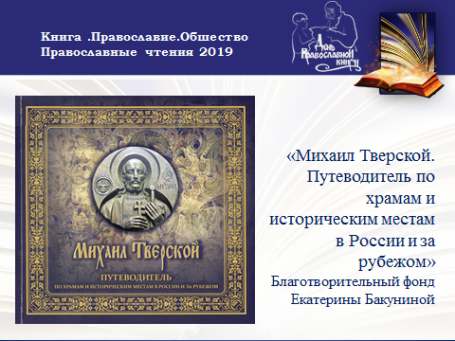     Обмениваясь опытом, мы  перенимаем самое лучшее друг у друга, поэтому  Черникова Людмила Кирилловна (зав.библиотекой ТЕП СОШ) рассказала о  том, как проходит этот день в православной школе.          «День православной книги в  нашей школе проводится ежегодно 14 марта, проведение этого дня  у нас  уже традиция. Принимают участие все классы  с 1 по 11.        Мероприятие, которое относится ко Дню Православной книги, называется «Неделя православной книги».  Всю  неделю идет подготовка к этому дню и завершается 14 марта. 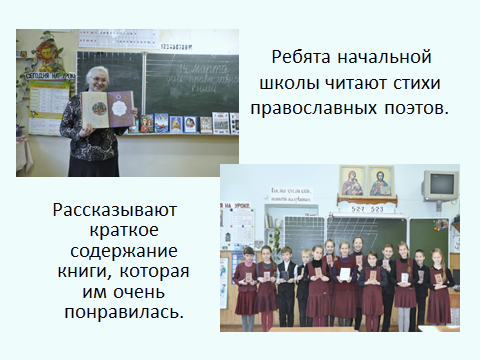          Ребята начальной школы  читают стихи православных поэтов, рассказывают краткое содержание книги, которая им очень понравилась,  представляют сценки,  из какого-нибудь рассказа, православных писателей. Показывают свои  книги, которые  сделали и оформили собственными руками. В каждом классе своя выставка рисунков.         С 5 по 8 классы пишут и оформляют свои работы на конкурс сочинений по темам: «Моя любимая православная книга», «Святые воины Православия», «Православная книга в моей жизни». Для них же состоится конкурс рисунков по литературным произведениям и пословицам библейского содержания. 9 классы представляют свои презентации.         Для 5 класса проходят викторины: «Наш церковнославянский язык» и «Первые печатные книги».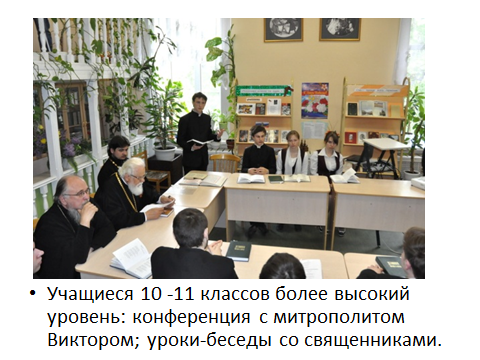         Учащиеся 10 -11 классов  находятся в жюри.                                 В начале мая 2018 года  ТЕПСОШ  посетил Воронежский молодёжный театр духовно-нравственного сюжета «Миргород». Учащиеся  школы увидели  историческую драму «Пасха Михаила Тверского».  Всем очень понравилось, проникновенно до слёз.      5 декабря   прошла городская  акция «Час с Михаилом Тверским»,  посвященная  700-летию трагической кончины великого князя Михаила Тверского. Во всех школах проходили мероприятия, посвященные этой дате.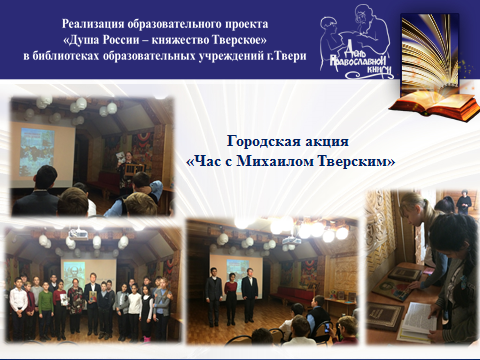       А в нашей, 25 школе, в рамках сотрудничества с ЦГБ , участие школьников в городской акции стало доброй традицией, причем, мы не только слушатели, но и активные участники, ребята  подготовили и выступили с произведением Георгия Пономарева «Бортеневский бой».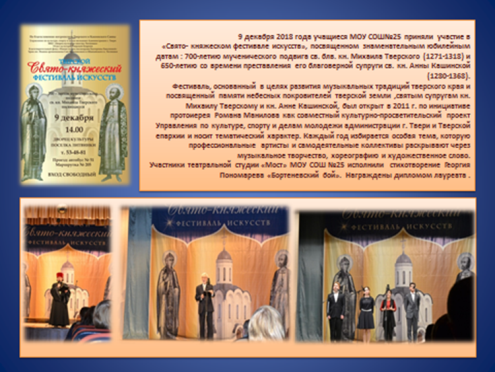    9 декабря 2018г. Учащиеся МОУСОШ №25  были приглашены на «Свято- княжеский фестиваль искусств» в пос.Литвинки, где выступили с произведением Георгия Пономарева «Бортеневский бой», причем за кулисами  сам Георгий Николаевич следил за их выступлением, ведь это была вторая встреча ребят с этим удивительным человеком.                                      Мастер-класс с Пономаревым надолго останется в памяти ребят. В дар они получили книгу «Бортеневской бой» с  дарственной надписью.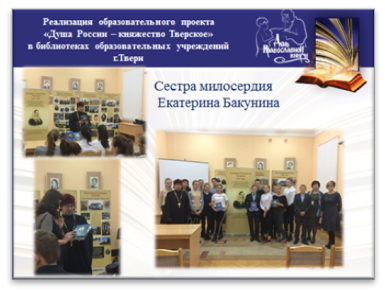 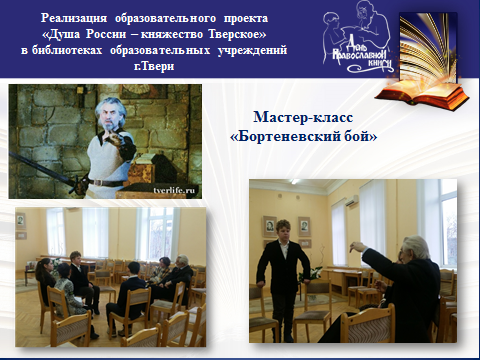      Встреча с отцом Романом Маниловым не только обогащает духовно и детей, и педагогов, но это и знакомство с новыми изданиями. Отец Роман подарил ребятам   альбом   «Михаил Тверской. Путеводитель по храмам и историческим местам в России и за рубежом».
Очень приятно, что  домашние библиотека пополнятся такими замечательными изданиями, тем более, что в прошлом году отец Роман также подарил   в школьную библиотеку альбом и книгу о  сестре милосердия Екатерине Бакуниной.    Уча и воспитывая детей, мы  учимся многому и сами, постоянно повышаем уровень своей квалификации. 4 декабря в МБОУ СОШ № 18 ( ведущий библиотекарь Антипова Любовь Алексеевна)  прошел очередной семинар Цикла мероприятий для школьных библиотекарей «Библиотечные маршруты – 2018-2019. По страницам календаря знаменательных дат».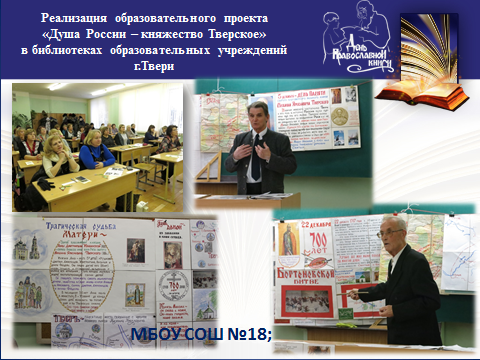      Дополнительно к ранее запланированной программе, в канун чествования 700-летия подвига великого князя Михаила Тверского на встречу с библиотекарями были приглашены тверские краеведы: Зарубин Н.В. и Ершов Б.А. Они рассказали о жизни и подвиге святого благоверного Михаила Тверского и о Бортеневской битве, произошедшей 22 декабря 1317 года у села Бортенево, в котором тверской князь Михаил Ярославич разбил объединённое войско московского князя Юрия Даниловича и темника Золотой Орды Кавгадыя.    Большая работа и просветительская среди обучающихся, и методическая среди коллег,  ведется в МБОУ СШ№36 ,  ведущий библиотекарь Фадеева Галина Юрьевна  ( ролик из опыта работы школы).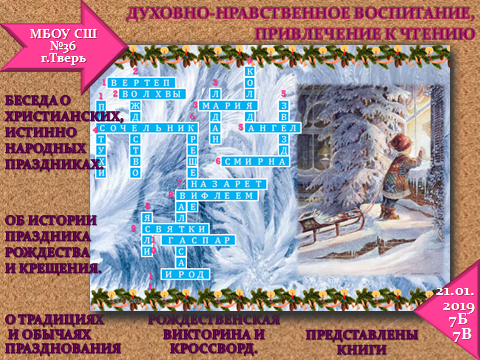      Для нас, библиотекарей , самое главное,  привлечь детей к чтению, к книге. Сделать все для того, чтобы чтение было ДОБРЫМ!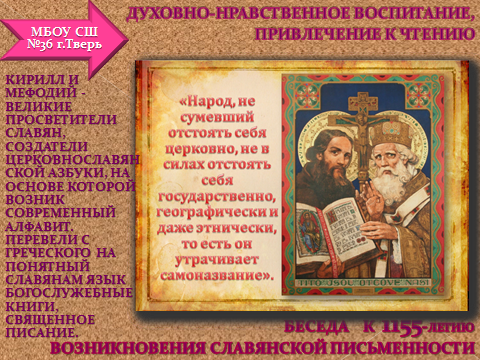 Есть чудо на земле с названьем дивным – книга!Великой красоты и сложности предел,Животворящий сплав прошедшего и мига,Фундамент для грядущих добрых дел.Саперова Елена Борисовна – педагог-библиотекарь МОУ СОШ №25 ;                                             Фадеева Галина Юрьевна – ведущий библиотекарь  МБОУ СШ №36;                                             Антипова Любовь Алексеевна – ведущий библиотекарь  МБОУ СОШ №18;                                         Черникова Людмила Кирилловна – заведующая библиотекой ТЕПСОШ;